Name:							Class: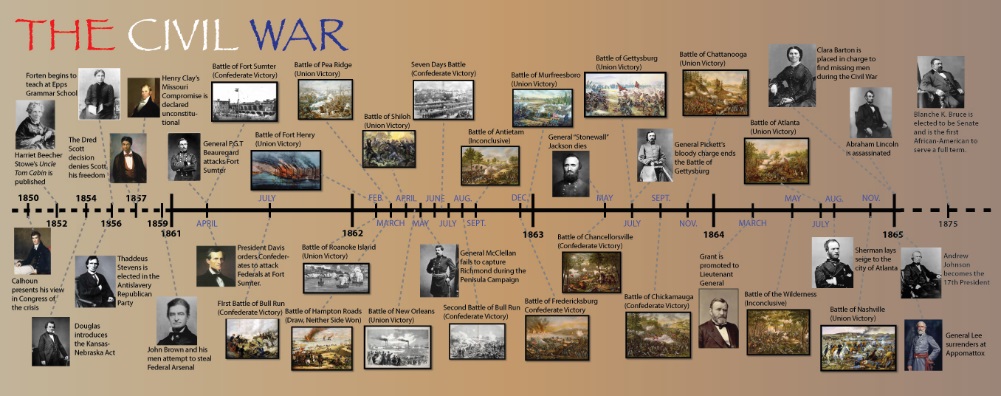 Civil War Timeline Project			Due:  Wednesday, April 5, 2017Project description:	Sectionalism, states’ rights and slavery broke the United States apart.  You will research the specific causes, important events during the war, and the reconstruction efforts as a result of the Civil War.  Your timeline must have a creative theme which is depicted throughout the project.  Your timeline must include the following:6 pre-Civil War events (before 1861)8 events during the Civil War4 events after the Civil War – ReconstructionEvery item on the timeline must depict your theme.  In addition, each item should include:Proper name of the eventNames of important people involved in the eventAccurate and specific date/s of the eventResult or outcome of the eventImage or picture depicting event with citation of source of pictureGrading Rubric:												Earned points18 entries x 5 points each				=	90		________Theme for timeline						10		________TOTAL							=	100		________TEKS:  8.8abcIB Category A:  Knowledge